Комитет по молодежной политике Ростовской области информирует, что Федеральное агентство по делам молодежи (Росмолодежь) совместно с ФГБУ «Роспатриотцентр» проводят Всероссийский молодежный образовательный форум «Таврида», который состоится с 3 июля по 26 августа 2017 года в Республике Крым.  Целью форума является создание условий для самореализации молодых людей и формирование молодежных сообществ.Участниками форума «Таврида» станут более 3 тысяч талантливых молодых людей в возрасте от 18 до 30 лет со всей России, которые погрузятся в творческую, образовательную, культурную программу форума и присоединятся к профессиональным сообществам профильных смен:          1. Молодые архитекторы, дизайнеры и урбанисты (03.07. – 09.07.2017).          2. Молодые художники, скульпторы и искусствоведы (11.07. -17.07.2017).          3. Молодые писатели, поэты, критики и библиотекари (19.07.-25.07.2017).          4. Молодые композиторы, музыканты и хореографы (27.07. -02.03.2017).          5. Молодые преподаватели истории и сотрудники музеев (04.08. – 10.08.2017).          6. Молодые режиссеры, продюсеры, актеры театра и кино, мультипликаторы (11.08. – 18.08.2017).          7. Творческая команда страны  (20.08. – 26.08.2017).           В рамках форумов пройдут встречи с почетными гостями, лекции, мастер-классы, круглые столы, дебаты и презентации проектов.          Доставка участников на форум – за счет средств областного бюджета.          Прошу довести данную информацию до молодежи вашего муниципального образования и обеспечить  регистрацию молодых людей на форум «Таврида» в автоматизированной информационной системе «Молодежь России» https://ais.fadm.gov.ru/. Председатель	комитета                                                                                       В.Н. БабинИван Владимирович Селютин, (863) 244 23 42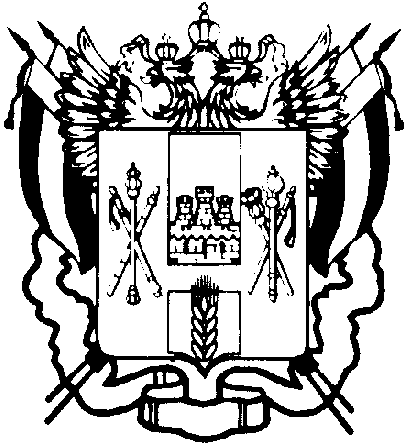 ПРАВИТЕЛЬСТВО РОСТОВСКОЙ ОБЛАСТИКОМИТЕТПО МОЛОДЕЖНОЙ ПОЛИТИКЕ РОСТОВСКОЙ ОБЛАСТИг. Ростов-на-Дону, 344082,ул. Красноармейская, 36/62,тел. (863) 244-23-43, факс 244-23-48,www.kmpro.donland.ru e-mail kmpro@donland.ru ___________ № _________Главам администраций городских округов и муниципальных районов Ростовской области (по списку)